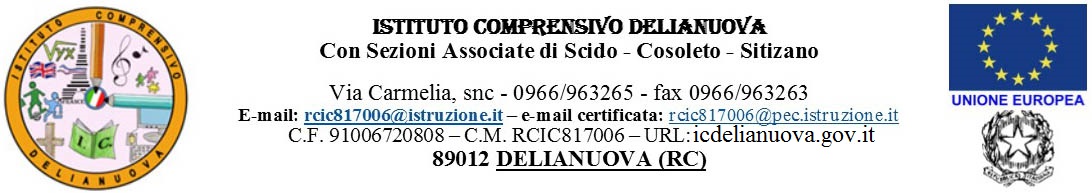 COMUNICAZIONE N.221Prot. N. 2683/ A01Ai Docenti di tutti i plessiAl personale ATAAgli alunniAi GenitoriSito webOggetto: Questionario di gradimento relativo all’a.s. 2016/17Si comunica che sul sito web dell’Istituto è reperibile il questionario in oggetto che i docenti dovranno stampare, compilare e restituire alla F.S. preposta al PTOF, Prof. Arcangelo Macrì, entro e non oltre il 15 giugno p.v.I Docenti dei plessi periferici potranno consegnare il suddetto questionario alle rispettive Responsabili di plesso, le quali provvederanno a depositarlo in Segreteria.Sempre entro il medesimo termine il questionario dovrà essere compilato e consegnato all’Assistente Amm., Sig.ra Rosa Lucisano, anche dal personale ATA, dagli alunni e dai loro genitori ai quali sarà distribuito in modalità cartacea.Si confida nella consueta e fattiva collaborazione.F.to Il Dirigente ScolasticoProf.ssa Adriana Labate(Firma autografa sostituita a mezzo stampaex art. 3, c. 2 del D.Lgs n. 39/93)